            2017中国（上海）国际化工分离技术与装备展览会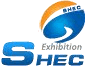                 China (Shanghai) international chemical separation technology and equipment exhibition                                       上海跨国采购会展中心     2017年4月26日-28 日主办单位：中国化工学会化学工程专业委员会中国石油和化学工业联合会技术装备协会         支持单位：欧洲化工机械行业促进协会                中国食品制药机械行业协会中国化工学会化工机械专业委员会          中国化工学会环境保护专业委员会中国化工学会工业水处理专业委员会        中国化工学会石油化工专业委员会中国化工学会化学工程专业委员会          中国化工学会精细化工专业委员会承办单位：上海仪诺展览服务有限公司●展会介绍   化学食品制药工业是国民经济重要的支柱产业和基础产业，高速发展的分离技术既是化工生产过程中最重要的单元之一，也是工业生产中产品提纯和节能减排的重要手段。在国家大力倡导循环经济和低碳经济的新常态下，作为化学工业的关键技术之一，我国化学制药企业数量众多，但是大多没有自己的核心分离技术和知识产权，专家指出，分离技术将在未来五年内会有大变局，主要的变局不在技术上，而是市场规模，市场销售体制，管理制度等方面的整合，分离技术整个行业将迎来新一轮的发展黄金期。高效、节能、环保已经成为整机市场主流趋势，在现有分离技术产品的基础上，未来的分离技术的发展将顺应整机发展趋势，迎来新的技术突破和市场突破。新型分离技术及装备的开发和应用受到了广泛的关注。为了加强化工分离技术的推广和应用，促进我国绿色化工的建设，“2017中国（上海）国际化工分离技术与装备展览会”定于2017年4月26-28日在上海跨国采购会展中心隆重举办。●为何参展：· 了解未来的产品需求，获得最新的市场发展讯息· 通过行业分工合作以及产业链需求寻求新的商业机会· 汇集最新的销售讯息，结识来自国内和国际的高质量买家群· 参加相关的论坛活动，获悉行业发展趋势及技术创新的最新资讯· 发布新技术、展示新产品的绝佳平台，获得全面的市场推广及品牌建设良机，提高行业认知度●谁将参观：·国内外化工行业、制药行业、环保行业、污水处理、水净化处理、海水淡化、食品饮料行业、生物技术、环保脱硫、矿山冶炼、钢厂、油田、橡胶塑料工业、有色金属行业、船舶制造、军工航天、机械电子、工业采购商、经销商·国内外贸易组织、管理决策人士、研究所和大学、科研机构相关专家学者、行业媒体●展览范围：1、萃取、蒸馏、精馏、浓缩、提纯等技术与装备►超临界、亚临界、双水相、固相、微波、植物等新型萃取技术；►萃取塔、萃取槽、萃取机、萃取仪、萃取罐、萃取器、萃取柱等萃取装置；►蒸馏釜、精馏塔（精馏机）、塔内件、再沸器、冷凝器、回流罐等设备；►分子、酒精、精油、水蒸气、真空蒸馏装置、油脂化工精馏设备等；►分子蒸馏、反应精馏、毛细管精馏、超重力精馏、热泵精馏、萃取精馏、共沸精馏、吸附蒸馏、加盐精馏、膜蒸馏等新型蒸馏精馏技术及成套设备；►波纹填料等规整填料、拉西环填料、鲍尔环填料、阶梯环填料等相关材料。2、膜分离技术、膜材料、膜组件►纳滤、微滤、超滤、反渗透膜技术和膜材料等；►电驱动膜、渗透汽化和蒸汽渗透膜、气体分离膜、液膜、膜生物反应器等；►各类辅料、配件、清洗产品。3、蒸发、结晶、干燥技术与装备►蒸发器：蒸汽压缩蒸发工艺（MVR）、多效蒸发工艺（MED）、多效闪蒸工艺（MSF）、薄膜蒸发设备、升降膜式蒸发器、真空蒸发器、废水蒸发器、石墨蒸发（换热）器、纯蒸汽发生器、蒸汽喷射器、CCA闭式循环吸收式热泵、CCC闭式循环压缩式热泵、TVR 热蒸汽再压缩式热泵、蒸汽喷射泵；►其它蒸发器：蒸发站系统，双效浓缩器、玻璃液膜蒸发器、中央循环管式蒸发器、悬框式蒸发器、列文蒸发器、强制循环蒸发器、浓缩蒸发设备、二次蒸汽回收系统、冷凝水回收系统、外加热式蒸发器；►各类结晶器：真空结晶器，浓缩结晶设备，冷却结晶设备，等电点结晶设备，连铸结晶器，石墨结晶器，连续结晶器，真空煮晶锅,立式结晶箱,卧式结晶箱,结晶搅拌装置；►换热设备：板式换热器、管壳式换热器、翅片式换热器、螺旋式换热器、波纹管式换热器、石墨换热器、陶瓷换热器、高效换热器、换热机组、散热器、暖风换热器、水冷散热器、热交换器；►干燥设备：回转式干燥机、链层式干燥机、带式干燥机、旋转闪蒸干燥机、桨叶干燥、滚筒列管干燥机；►各类压缩空气系统和设备：各式压缩机、压缩空气系统、压缩空气净化设备及装置；罗茨风机、离心风机；►蒸发结晶相关设备：各效分离器、冷凝器、热压泵、杀菌器、保温管、真空及排水系统、各效料液输送泵、分汽缸；搅拌及混合设备；预热器、蒸汽换热器、气液分离器、蒸汽压缩机、浓缩设备、提纯蒸馏设备、发酵设备、实验室及中试设备。4、过滤、离心、旋风、沉降等分离技术及装备►各种纤维滤材、金属烧结、陶瓷烧结滤材、各种复合滤材、滤袋、纳米滤材等；►过滤机械：真空、压榨、滤芯、袋式等过滤器；带式、板框、箱式、立式、隔膜等压滤机以及特种压滤机、多功能过滤机等；►离心机：管式、三足、立式、卧螺式、碟片式、沉降式等离心机以及刮刀卸料和活塞推料离心机、旋风分离器等；►空气与气体过滤系统、过滤器；油及液体过滤装置及附件。5、分子吸附技术及装备►分子筛吸附、树脂吸附等技术、材料和成套设备。6、场流分离技术与设备►电泳、热扩散、高梯度磁分离技术及其设备。7、气体分离与净化回收、资源化技术及装备►氢气、氮气、氧气等特种气体分离与纯化技术与装备；►挥发性气体的净化与回收技术与装备；►天然气、煤化工脱硫、脱氮、脱碳 脱水技术与装备；►工业除尘技术与装备。8、色谱分离技术及装备►吸附色谱、分配色谱、离子交换色谱、凝胶色谱、亲和色谱技术及装备；►工业液相制备色谱、蛋白纯化制备色谱、中低压液相色谱、抗体纯化、超临界流体色谱、模拟移动床、动态压缩柱、手性分离 、色谱柱、色谱填料、色谱仪器、色谱分离树酯等；●参展细则：1. 展位费用及安排：本次展会提供标准展位和空场地两种形式，供参展商根据需要进行选择。1.标准展位费用： 国际展商：2800美元/标准展位（9m2/个）；国内展商：11800元/标准展位（9m2/个）；标准展位包括地毯、三面围板、公司名称楣板、咨询桌一张、椅子两把、日光灯一支、电源插座一个（特殊用电请事先说明，另行收费）。空场地费用：国际展商：280美元/m2；  国内展商：1100元/m2（36m2起租）；空场地不带任何展架及设施，参展商可自行安排特殊装修工作或委托组织单位推荐的搭建公司。2会刊广告：将帮助您在展会后找到客户！除在展会期间广为发送外，还通过各种有关渠道发送 给未能前来参观展会的各地专业人士手中，他们可利用会刊迅速查找联络方法与服务内容。（会刊 为进口铜板纸彩色精印，会刊尺寸：140mm×210mm）。●展会增值服务 ： 分离技术及装备列参观交流活动   为了深化供需双方的交流，展期之外为展商和观众搭建一个常年互动、供需对接的平台。展会组织机构陆续组织了多场交流活动：上海化工园区造交流活动等一系列智能制造活动为展商免费制作个性化参观券  为配合参展企业做好展会前期的宣传推广和客户邀请工作， 展会组织机构将为贵公司提供免费定制特色参观券（展商广告版）的专项服务。展会现场，观众可持按要求填写好表格资料的参观门券，通过快速通道直接办理入馆手续，并免费获取展览会《会刊》和纪念品。3.为展商免费提供定向邮件发送服务   展会组织机构在展前根据参展企业的需求，持续定向给历届展会的专业观众发送邮件，参展企业只需将希望推广宣传的新款机床设备、新型零部件和系统、新工艺技术，按规定的格式将提交资料给4：免费专线巴士接送专业观展团展览会期间，主办方安排了数百台点对点的专线巴士，免费接送上海各区，苏州，昆山，无锡，常州，杭州，南京和宁波等江浙沪各地工业园区及大型和超大型企业集团的观展团。也欢迎参展商提供有此需求的观众团体。更多资讯请联系2017中国（上海）国际化工分离技术与装备展览会组委会：上海仪诺展览服务有限公司联系人：李阳 17080856067         许静 13761818142                   电话：021-60463163业务QQ：2055488325（请注明展会）传真：021-60463163 官网：www.apeexpo.com2017年4月26日～28 日，又是一年百花齐放时，我们与您相约—— 上海！